DISPO - Dipartimento di Scienze PoliticheCiclo di seminariNUOVE PROSPETTIVE DEL DIRITTO PUBBLICO LATINO-AMERICANO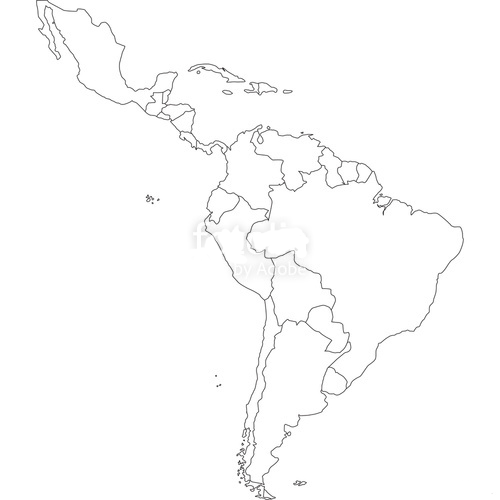 Martedì 23 aprile, h. 16Prof.ssa María Clara Galvis Patiño(Universidad Externado de Colombia - Bogotá) La Corte Interamericana dei Diritti dell’Uomo: funzioni e sviluppi giurisprudenzialiMercoledì 24 aprile, h. 16Prof.ssa María Clara Galvis Patiño(Universidad Externado de Colombia - Bogotá)Aspetti istituzionali e politici del processo di pace in ColombiaMartedì 30 aprile, h. 16Prof.ssa María de la Paz Bossio(Universidad Nacional de Jujuy - Argentina)Ambiente e salute nel diritto pubblico latino-americanoTutti i seminari si svolgeranno nell’Aula 16 dell’Albergo dei Poveri.Ciclo creditizzabile (1 CFU) per gli studenti delle lauree triennali in Scienze Politiche e dell’Amministrazione e Scienze Internazionali e Diplomatiche e delle lauree magistrali in Scienze Internazionali e della Cooperazione, Amministrazione e Politiche Pubbliche e Informazione ed Editoria.Tutti gli interessati sono comunque invitati a partecipare.Docente responsabile: prof. Aristide Canepa. Chi vuole iscriversi per la creditizzazione è pregato di scrivere al docente (aristide.canepa@unige.it), possibilmente entro lunedì 22 aprile.